Сценарий проведения «Дня птиц» в школеИванова А.: Добрый день, друзья! Сегодня мы хотим поговорить с вами об экологии.Попова П.: Указом президента РФ, который был подписан 5 января  2017 год был назван годом Экологии. Год экологии будет иметь одну важную цель — привлечение общественности к проблемам насущным, связанных с нашей природой, ее загрязнением и последствиями этих загрязнений.1 ведущий: Ведущие специалисты в области экологии уже бьют тревогу, предупреждая нас о нависшей угрозе. Руководство страны, в том числе и Владимир Путин, уверено, что удачная реализация планов касаемо Года экологии поможет в корне изменить ситуацию не только в России, но и мире. Цель данного мероприятия Из документа, подписанного президентом, можно понять, что это мероприятие внедряется для привлечения внимания общества к проблемам экологии Российской Федерации. Ведущая 2: Я предлагаю провести праздник в честь Весны, праздник, посвященный Дню птиц. Ежегодно 1 апреля вся планета отмечает Международный день птиц — интернациональный экологический праздник. Он возник в США в 1894 году. Вскоре праздник, получивший популярность благодаря СМИ, начал массово проводиться во всех штатах, затем пришел в Европу, а в настоящее время проходит в рамках биологической программы ЮНЕСКО «Человек и биосфера» во многих странах мира.Ведущий 1: Интересна история развития Дня птиц в России. Добравшись до нашей страны в 19 веке, идея помогать пернатым попала на благодатную почву. Уже в то время в царской России была организована охрана птиц, к началу 20 века этим делом занималось уже несколько десятков организаций.2 ведущий: Дата проведения праздника выбрана не случайно: как раз в это время из теплых краев возвращаются пернатые. Взрослые и дети в этот день благоустраивают места обитания водоплавающих птиц, вывешивают новые кормушки и скворечники.Ведущий 1: Весна самое долгожданное время года. Так долго шла зима, и, вот, наконец-то, первые лучики ласкового солнца будят природу от зимнего сна.НОМЕР 1: Лукьянский Денис – Саксофон.1 ведущий. Утверждение, что красота спасет мир, известно всем, потому что человек стал человеком, когда увидел яркое разноцветье родной природы, услышал пение жаворонка и щелканье соловья, когда почувствовала тонкие ароматы сиреневого цвета и медовые разливы белой акации. Но человек иногда забывает, что она является лишь частичкой природы, с законами и силами которой необходимо считаться.2 ведущий. На нашей планете более 8600 видов оседлых, перелетных и зимующих  птиц.1  ведущий. Птицы украшение земли. Их веселая, звонкая песня, яркая окраска оживляет природу, вселяет в нас бодрость и радость.2 ведущий. Птицы, уничтожая несметное количество вредных насекомых и их личинок, являются лучшими помощниками в борьбе за урожай сельскохозяйственных растений.1 ведущий. В нашей стране охрана птиц, забота о них считается важным, полезным делом. И наша задача - привлечь пернатых друзей в сады, леса, на поля и организовать их охрану.НОМЕР 2: Попова Полина – «Птица»Ведущий 1Мы с вами собрались отметить приход весны и прилет птиц из теплых краев. У нас стало теплее, согрелся воздух, земля. Птицы очень долго добирались назад. Много километров пришлось преодолеть, чтоб вернуться домой. Теперь они начнут обживаться и радовать нас своим пением.Ведущий 2Птицы населяют все материки и большую часть островов земного шара. Они живут везде, где есть растения и животные, пригодные им для пищи: в лесах, горах, на лугах и болотах, в степях, тундрах и пустынях.Ведущий 1Подсчитано, что на земном шаре живет около 100 млрд. птиц. Все они поедают большое количество растительной и животной пищи, оказывая этим существенное влияние на живую природу. Особенно велико значение птиц в регулировании численности насекомых и мелких грызунов. Подчас птицы сами служат пищей другим животным. Таким образом, птицы являются важным звеном в цепях питания живых организмов.Ведущий 2Если снег повсюду тает,
День становится длинней,
Если все зазеленело
И в полях звенит ручей,
Если стал теплее ветер,
Если птицам не до сна,
Если солнце ярче светит,
Значит, к нам пришла весна.НОМЕР: Степаненко Ведущий 1:Для того чтобы сохранить наших крылатых помощников, нужно прежде всего не губить их самих, а также не трогать их гнезда и яйца.Закон об охране и использовании животного мира запрещает убивать певчих птиц и разорять их гнезда. Под охраной закона находятся и хищные птицы.Редкие виды птиц охраняются в заповедниках.Ведущий 2:Птиц нужно любить и беречь не только потому, что они приносят пользу человеку, но и потому, что они веселы, красивы и одним своим бодрым видом и поведением украшают и оживляют природу. Кроме того, многие из них прекрасно поют и приводят человека в хорошее, радостное настроение.Самоделкина МаринаКормушка висит у меня за окном,
Все время здесь вертятся птицы,
Летают всю зиму с утра до темна
Снегири, воробьи и синицы.Дерутся за сало, пшено, коноплю,
Галдят, не смолкая все время,
Наверно, за это я очень люблю
Пернатое птичье племя.К тому же, и пользу приносят они,
Едят они гусениц разных,
Спасают они и леса, и сады
От маленьких гусениц страшных.И надо поэтому птиц нам беречь.
Зимой подкормить, а весною привлечь
Пернатых друзей на поля и сады,
Участие примешь ли в этом и ты?Ермолаев КириллО птицах много знаем мы 
И в то же время мало. 
И нужно всем : и вам и нам, 
Чтоб их побольше стало 
Для этого побережем 
Своих друзей пернатых, 
Иначе мы к нулю сведем 
Певцов наших крылатых. 
Съедят деревья и плоды 
личинки насекомых. 
И поредеют все сады. 
Без наших птиц знакомых!Королева АлинаНе пугайте резвых птичек! Пусть они вокруг порхают, Крылья их при ярком свете, Словно радуга сверкают. Вы послушайте их песни, Что поют они на воле! Пусть певуньи украшают Нам  леса, сады и поле. И в работе очень важной Нам полезны эти крошки: Истребляя на растеньях Червяков и вредных мошек, И сады, и нивы наши Нам они оберегают, Не пугайте ж резвых птичек! Пусть они вокруг летают!НОМЕР: Песня Аист на крыше. (Нечаева А., Попова П., Самоделкина М., Степаненко А.)Ведущий 1: Союз охраны птиц России (СОПР) избрал птицей 2017 года
буроголовую гаичку. Эту птицу также называют пухляком, за манеру сильно распушать оперение в холодную погоду.Ведущий 2: Гаичка – самый многочисленный вид синиц, после большой синицы. Это небольшая птица с размахом крыльев 16-22 см и массой 9-14 г. Вопреки названию птицы голова у нее не бурая, а черная, хоть и более тусклая, чем у черноголовой, или болотной, гаички. Черный цвет занимает всю верхнюю часть головы и даже чуть захватывает зашеек. Остальное оперение верхней части тела, а также крылья и хвост — серые, а щеки, грудь и живот белые.Номер: Степаненко А. «Птица»Ведущий 1: Первым делом, прилетев, птицы наводят порядок в своем доме. Ремонтируют старые гнезда или строят новые. А вы знаете, что гнезда бывают самые разные? Например, огромные, построенные из веток и сучьев, у аистов, и связанные из шерсти или волокон конопли, подвешенные к  камышу чудо-домики синичек-ремезов. Зимородки и ласточки-береговушки, например, роют в отвесных речных берегах норы до 1 м глубиной, а в конце  туннеля и располагается «спаленка» с гнездом. Ведущий 2: Ласточка-касатка, например,  делает под крышей чердака или сарая гнездо в виде чашки из глины и соломинок, скрепляя их своей слюной. А синички и поползни строят гнезда в дуплах деревьев. Многие птицы натаскивают в свое гнездо и шерстинки, чтобы сделать мягкий матрасик для будущих птенцов. Скворцы предпочитают теплые уютные квартирки без сквозняков. Они могут свить гнездо в подходящем дупле, но если в лесу или саду есть скворечник, то они с удовольствием поселятся в нем и будут защищать лес и сад от вредителей.Ведущий 1: Но зимой птицам, которые не улетают в теплые края, приходится тяжело. Именно поэтому мы должны им помогать – строить и вешать кормушки, помогать с едой, и ни в коем случае не причинять вреда, потому что им и так приходится тяжело.Номер: Голосова К. – Мой ветер приятель.Нечаева Анна:МЫ ХОТИМ, ЧТОБ ПТИЦЫ ПЕЛИ Мы хотим, чтоб птицы пели, чтоб вокруг леса шумели,Чтобы были голубыми небеса. Чтобы речка серебрилась, чтобы бабочка резвиласьИ на ягодах сверкала хрусталем роса.Мы хотим, чтоб солнце грело, и березка зеленела,И под ёлкой жил смешной колючий ёж,Чтобы белочка скакала, чтобы радуга сверкала,Чтобы летом лил веселый золотистый дождь.Мы хотим, чтоб на планете были счастливы все дети.Ах, как хочется со всеми нам дружить!Будем в школах мы учиться, будем к звездам мы стремитьсяИ сады в краю любимом будем мы растить!Ведущий 2 : Дорогие друзья! Лес без птиц и зверей  наполовину мертвый. Зимой он молчалив: в нем не услышать посвистов  дроздов, иволги, звонкого щебетания зябликов, мухоловок, пеночек.   Лес без птиц – больной лес. Поэтому мы должны любить и охранять  птиц. Что нужно делать для привлечения птиц на гнездовья и увеличения их  численности? Очень важно сохранить старые участки лесов, парков, все естественные и искусственные угодья, где обитают птицы.  Необходимо создавать новые искусственные местообитания птиц (проводить посадку деревьев и кустарников). Надо изготавливать искусственные  гнезда (домики, дуплянки), обеспечить охрану птиц во время гнездования, исключить фактор беспокойства.   Берегите птиц! Птицы наши верные друзья!Ведущий 1:  Мы прощаемся с вами и желаем всем быть внимательными к природе, любить свой край, свою Родину, и гордиться тем, что Вы живёте на этой прекрасной планете под именем Земля!!!!НОМЕР: Фомина Д. – Желаю тебе Земля моя.Государственное областное автономное общеобразовательное учреждение «Центр образования, реабилитации и оздоровления»«День птиц»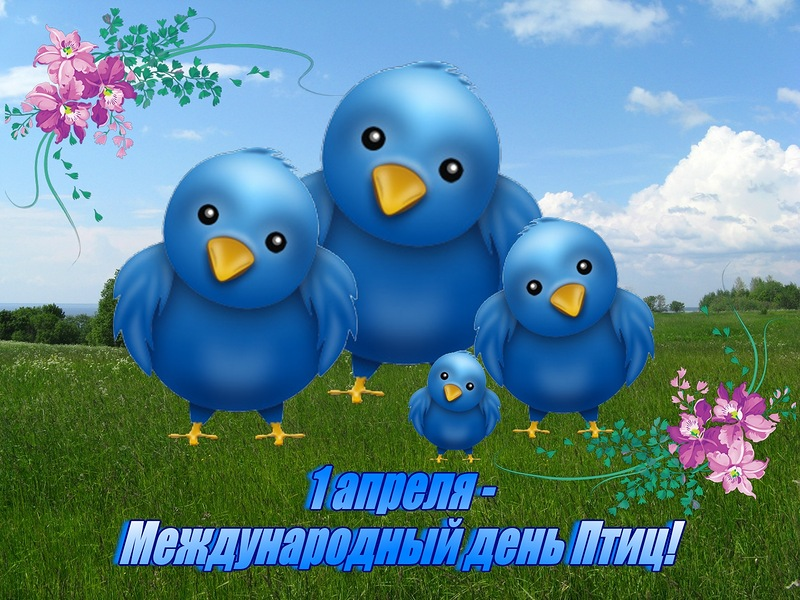 Воспитатели: Шишук Е.В.Батракова Ю.Ю.Липецк 2017
